КРАСНОДАРСКИЙ КРАЙМОСТОВСКИЙ РАЙОНАДМИНИСТРАЦИЯ ПСЕБАЙСКОГО ГОРОДСКОГО ПОСЕЛЕНИЯМОСТОВСКОГО РАЙОНАПОСТАНОВЛЕНИЕ4 февраля 2015 года                              № 24                                                п. ПсебайОб утверждении административного регламента осуществления администрацией Псебайского городского поселения  муниципальной функции «Осуществление муниципального контроля за сохранностью автомобильных дорог местного значения  в границах населенных пунктов Псебайского городского поселения Мостовского района»В соответствии с пунктом 5 части 1 статьи 14 Федерального закона от 6 октября 2003 года № 131-ФЗ «Об общих принципах организации местного самоуправления в Российской Федерации», статьей 6 Федерального закона от 26 декабря 2008 года № 294-ФЗ «О защите прав юридических лиц и индивидуальных предпринимателей при осуществлении государственного контроля (надзора) и муниципального контроля», Федеральным законом от 8 ноября 2007 года № 257-ФЗ «Об автомобильных дорогах и о дорожной деятельности в Российской Федерации и о внесении изменений в отдельные законодательные акты Российской Федерации» и Федеральным законом от 10 декабря 1995 года № 196-ФЗ «О безопасности дорожного движения» и в целях установления порядка организации и проведения проверок при осуществлении муниципального контроля за сохранностью автомобильных дорог местного значения муниципального образования Псебайское городское поселение Мостовского района постановляю:1.Утвердить административный регламент осуществления муниципального контроля за  сохранностью автомобильных дорог местного значения  муниципального образования Псебайское городское поселение Мостовского района согласно приложению. 2.Признать утратившим силу постановление администрации Псебайского городского поселения Мостовского района от 19 ноября 2012 года № 366 «Об утверждении административного регламента предоставления администрацией Псебайского городского поселения Мостовского района муниципальной функции «Осуществление муниципального контроля за сохранностью автомобильных дорог местного значения в границах населённых пунктов Псебайского городского поселения Мостовского района».3.Общему отделу администрации Псебайского городского поселения (Долгополова) обнародовать настоящее постановление в установленном законом порядке и разметить на официальном сайте администрации Псебайского городского поселения в сети Интернет.4. Контроль за выполнением настоящего постановления оставляю за собой. 5. Постановление вступает в силу после его обнародования.Глава Псебайского городского поселения                                                    Мостовского районаП.А. ЖарковПРИЛОЖЕНИЕУТВЕРЖДЕНпостановлением администрацииПсебайского городского поселенияМостовского районаот 04.02.2015 № 24Административный регламент
исполнения муниципальной функции: «Осуществление муниципального контроля за сохранностью автомобильных дорог местного значения в границах населенных пунктов  Псебайского городского поселения Мостовского района»
I. Общие положения1.1. Наименование муниципальной функции - осуществление муниципального контроля за сохранностью автомобильных дорог местного значения в границах населенных пунктов  Псебайского городского поселения.1.2. Органом, исполняющим муниципальную функцию, является администрация Псебайского городского поселения Мостовского района (далее - администрация). Непосредственно муниципальную функцию по осуществлению муниципального контроля за сохранностью автомобильных дорог местного значения в границах населенных пунктов  Псебайского городского поселения (далее - муниципальная функция), исполняет заместитель главы Псебайского городского поселения (далее- заместитель главы).1.3. Муниципальная функция исполняется путем проведения проверок. Проверки проводятся заместителем главы в функциональные обязанности которого входит осуществление муниципального контроля за сохранностью автомобильных дорог местного значения границах населенных пунктов Псебайского городского поселения.При исполнении муниципальной функции заместитель главы, осуществляющий муниципальный контроль, взаимодействуют в установленном порядке:- с органами прокуратуры по вопросу согласования проведения проверок;- с саморегулируемыми организациями по вопросам защиты прав их членов при исполнении муниципальной функции;- с органами внутренних дел для оказания содействия при проведении муниципальных проверок;- с органами государственного контроля по вопросам, связанным с осуществлением контроля за сохранностью автомобильных дорог.Взаимодействие при проведении проверок в отношении юридических лиц, индивидуальных предпринимателей осуществляется в соответствии с Федеральным законом от 26 декабря 2008 года № 294-ФЗ «О защите прав юридических лиц и индивидуальных предпринимателей при осуществлении государственного контроля (надзора) и муниципального контроля».1.4. Перечень нормативных правовых актов, регулирующих исполнение муниципальной функции:- Федеральный закон от 26 декабря 2008 года № 294-ФЗ «О защите юридических лиц и индивидуальных предпринимателей при осуществлении государственного контроля (надзора) и муниципального контроля;- Федеральный закон от 8 ноября 2007 года № 257-ФЗ «Об автомобильных дорогах и дорожной деятельности в Российской Федерации»;Постановление Правительства РФ от 30 июня 2010 года № 489 «Об утверждении Правил подготовки органами государственного контроля (надзора) и органами муниципального контроля ежегодных планов проведения плановых проверок юридических лиц и индивидуальных предпринимателей»;-Федеральным законом от 10 декабря 1995 года № 196-ФЗ «О безопасности дорожного движения»; -Федеральным законом от 27 июля 2010 года № 210-ФЗ «Об организации предоставления государственных и муниципальных услуг»;- Постановление Правительства РФ от 16 июля 2009 года № 584 «Об уведомительном порядке начала осуществления отдельных видов предпринимательской деятельности»;Приказ Министерства экономического развития РФ от 30 апреля 2009 года № 141 «О реализации положений Федерального закона «О защите прав юридических лиц и индивидуальных предпринимателей при осуществлении государственного контроля (надзора) и муниципального контроля»;- Федеральным законом от 25 июня 2012 №93 «О внесении изменений в отдельные законодательные акты Российской Федерации по вопросам государственного контроля (надзора) и муниципального контроля»;- Федеральным законом от 6 октября 2003 года №131-ФЗ «Об общих принципах организации местного самоуправления в Российской Федерации»;- Уставом Псебайского городского поселения Мостовского района.1.5. Предмет муниципального контроля.Предметом муниципального контроля за сохранностью автомобильных дорог местного значения в границах населенных пунктов Псебайского городского поселения является проверка соблюдения требований, установленных федеральными законами, законами Краснодарского края, муниципальными правовыми актами по вопросам содержания автомобильных дорог.1.6. Заместитель главы при осуществлении муниципального контроля за сохранностью  автомобильных дорог местного значения в границах населенных пунктов  Псебайского городского поселения имеют право:- производить осмотр состояния автомобильных дорог местного значения, на которых осуществляют свою деятельность физические, юридические лица и индивидуальные предприниматели, при предъявлении служебного удостоверения;- выдавать предписания об устранении нарушений по результатам муниципального контроля, выявленных в ходе проведения муниципального контроля, руководителям, иным должностным лицам или уполномоченным представителям проверяемого юридического лица, индивидуальным предпринимателям либо их уполномоченным представителям, а также физическим лицам;- запрашивать и получать от физических, юридических лиц и индивидуальных предпринимателей документацию, сведения, необходимые для осуществления муниципального контроля;- привлекать специализированные (аккредитованные) лаборатории и иные организации и специалистов для проведения необходимых для осуществления муниципального контроля измерений и выдачи заключений;- обращаться в отдел Министерства внутренних дел России по Мостовскому району за содействием в предотвращении или пресечений действий, препятствующих осуществлению контроля за сохранностью автомобильных дорог местного значения;- составлять по результатам проведенных проверок акты проверок по установленной форме в двух экземплярах, с указанием сроков их устранения и обязательным ознакомлением с ними физических лиц, руководителей, иных должностных лиц или уполномоченных представителей проверяемого юридического лица, индивидуального предпринимателя или их уполномоченных представителей.1.7. Обязанности заместителя главы при проведении проверки:- своевременно и в полной мере исполнять предоставленные в соответствии с законодательством Российской Федерации полномочия по предупреждению, выявлению и пресечению нарушений обязательных требований и требований, установленных муниципальными правовыми актами;соблюдать законодательство Российской Федерации, права и законные интересы физических, юридических лиц, индивидуальных предпринимателей, в отношении которых проводится проверка;- проводить проверку на основании распоряжения главы Псебайского городского поселения  в соответствии с ее назначением;- проводить проверку только во время исполнения служебных обязанностей, выездную проверку только при предъявлении служебных удостоверений, копии распоряжения и в случае, предусмотренном частью 5 статьи 10 Закона, копии документа о согласовании проведения проверки;- не препятствовать физическому лицу, руководителю, иному должностному лицу или уполномоченному представителю юридического лица, индивидуальному предпринимателю, его уполномоченному представителю присутствовать при проведении проверки и давать разъяснения по вопросам, относящимся к предмету проверки;- предоставлять физическому лицу, руководителю, иному должностному лицу или уполномоченному представителю юридического лица, индивидуальному предпринимателю, его уполномоченному представителю присутствующим при проведении проверки, информацию и документы, относящиеся к предмету проверки;- знакомить физическое лицо, руководителя, иного должностного лица или уполномоченного представителя юридического лица, индивидуального предпринимателя, его уполномоченного представителя с результатами проверки;- учитывать при определении мер, принимаемых по фактам выявленных нарушений, соответствие указанных мер тяжести нарушений, их потенциальной опасности для жизни, здоровья людей, для животных, растений, окружающей среды, безопасности государства, для возникновения чрезвычайных ситуаций природного и техногенного характера, а также не допускать необоснованное ограничение прав и законных интересов граждан, в том числе индивидуальных предпринимателей, юридических лиц;- доказывать обоснованность своих действий при их обжаловании физическими, юридическими лицами и индивидуальными предпринимателями в порядке, установленном законодательством Российской Федерации;- соблюдать сроки проведения проверки;- не требовать от физического, юридического лица, индивидуального предпринимателя документы и иные сведения, представление которых не предусмотрено законодательством Российской Федерации;- перед началом проведения выездной проверки по просьбе физического лица, руководителя, иного должностного лица или уполномоченного представителя юридического лица, индивидуального предпринимателя, его уполномоченного представителя ознакомить их с положениями настоящего Административного регламента;- осуществлять запись о проведенной проверке в журнале учета проверок.1.8. Права лиц, в отношении которых осуществляется проверка.Физическое лицо, руководитель, иное должностное лицо или уполномоченный представитель юридического лица, индивидуальный предприниматель, его уполномоченный представитель при проведении проверки имеют право:- непосредственно присутствовать при проведении проверки, давать объяснения по вопросам, относящимся к предмету проверки;- получать от управления, его должностных лиц информацию, которая относится к предмету проверки и предоставление которой предусмотрено Законом;- знакомиться с результатами проверки и указывать в акте проверки о своем ознакомлении с результатами проверки, согласии или несогласии с ними, а также с отдельными действиями должностных лиц;- обжаловать действия (бездействие) должностных лиц, повлекшие за собой нарушение прав физического, юридического лица, индивидуального предпринимателя при проведении проверки, в административном и (или) судебном порядке в соответствии с законодательством Российской Федерации;- привлекать Уполномоченного при Президенте Российской Федерации по защите прав предпринимателей либо уполномоченного по защите прав предпринимателей в субъекте Российской Федерации к участию в проверке.1.9. Обязанности лиц, в отношении которых осуществляется проверка.Физическое лицо, руководитель, иное должностное лицо или уполномоченный представитель юридического лица, индивидуальный предприниматель, его уполномоченный представитель при проведении проверки обязаны:- обеспечить свое присутствие или присутствие своих представителей при проведении проверок;- по требованию специалиста, проводящего  проверку, предъявлять документы, связанные с целями, задачами и предметом проверки;- не препятствовать специалистам при проведении проверок;- выполнять предписания об устранении выявленных в ходе проведения проверки нарушений.Лица, допустившие нарушения настоящего административного регламента, необоснованно препятствующие проведению проверок, уклоняющиеся от проведения проверок, а также не исполняющие в установленный срок предписания об устранении выявленных нарушений, несут ответственность в установленном законодательством порядке.1.10. Результатом исполнения муниципальной функции является акт проверки.II. Требования к порядку исполнения муниципальной функции2.1. Информация о порядке исполнения муниципальной функции представляется:- посредством ее размещения в средствах массовой информации (далее - СМИ), электронной почте, по телефону и (или) непосредственно должностными лицами уполномоченных органов, ответственными за исполнение муниципальной функции;- размещения на официальном Интернет-портале администрации Псебайского городского поселения Мостовский  район: www.psebayadm.ucoz.ru (раздел «Административная реформа», подраздел «Административные регламенты»), а также в федеральной государственной информационной системе «Единый портал государственных и муниципальных услуг (функций)»: http://pgu.kras№odar.ru);- на информационных стендах в здании администрации.2.2. Адреса мест нахождения уполномоченных органов.Информацию по вопросам исполнения муниципальной функции можно получить в администрации Псебайского городского поселения Мостовского района по адресу: пгт Псебай, ул. Советская, дом № 52.Часы работы администрации Псебайского городского поселения:Справочный телефон: (86192) 6-14-60;          факс: (86192) 6-14-61.          Адрес электронной почты: Email: poselenie-psebay@yandex.ru.Адрес официального сайта муниципального образования Мостовский район  в сети Интернет:  mostovskiy.ru .Адрес официального сайта Псебайского городского поселения в сети Интернет: http:/ /www.psebayadm.ucoz.ruАдрес Портала государственных и муниципальных услуг (функций) Краснодарского края www.pgu.kras№odar.ru.2.3.Для получения информации о процедурах исполнения муниципальной функции заинтересованные лица обращаются в администрацию Псебайского городского поселения: лично, по телефону, в письменном виде почтовым отправлением или в форме электронного сообщения.2.4.Основными требованиями к информированию заявителей являются:- достоверность предоставляемой информации;- четкость в изложении информации;- полнота информирования;- наглядность форм предоставляемой информации (при письменном информировании);- удобство и доступность получения информирования;- оперативность предоставления информации.2.5.Заместителем главы Псебайского городского поселения может даваться устное индивидуальное информирование (личное или по телефону).При ответах на телефонные звонки и устные обращения заместитель главы Псебайского городского поселения в рамках своей компетенции подробно и в вежливой (корректной) форме информирует обратившихся по интересующим их вопросам. Информирование должно проводиться без больших пауз, лишних слов, оборотов и эмоций.Ответ на телефонный звонок должен начинаться информацией о названии учреждения (органа, исполняющего муниципальную функцию), имени, отчестве и фамилии работника, принявшего телефонный звонок.Рекомендуемое время телефонного разговора не более 10 минут, личного устного информирования - не более 15 минут.При невозможности специалиста, принявшего телефонный звонок, самостоятельно ответить на поставленные вопросы, телефонный звонок может быть переадресован (переведен) на другого специалиста.2.6. Индивидуальное письменное информирование (по электронной почте) осуществляется направлением электронного письма на адрес электронной почты заявителя и должно содержать четкий ответ на поставленные вопросы.Информационные стенды размещаются на видном, доступном месте и призваны обеспечить каждого заявителя исчерпывающей информацией о осуществлении муниципальной функции.Оформление информационных листов осуществляется удобным для чтения шрифтом - Times №ew Roma№, формат листа А-4; текст - прописные буквы, размером шрифта № 16 - обычный, наименование - заглавные буквы, размером шрифта № 16 - жирный, поля - 1 см вкруговую. Тексты материалов должны быть напечатаны без исправлений, наиболее важная информация выделяется жирным шрифтом.2.7. Ежегодный план проведения плановых проверок при осуществлении муниципального контроля за сохранностью автомобильных дорог местного значения в границах населенных пунктов Псебайского городского поселения разрабатывается и утверждается в соответствии с Правилами подготовки органами государственного контроля (надзора) и органами муниципального контроля ежегодных планов проведения плановых проверок юридических лиц и индивидуальных предпринимателей, утвержденных постановлением Правительства Российской Федерации от 30 июня 2010 года № 489, форма ежегодного плана проведения плановых проверок утверждена  данным Постановлением.2.8. Утвержденный ежегодный план проведения плановых проверок (далее ежегодный план проверок) доводится до сведения заинтересованных лиц посредством его размещения на официальном сайте в сети Интернет администрации Псебайского городского поселения http://poselenie-psebay@yandex.ru, официальных сайтах Генеральной прокуратуры Российской Федерации: http:genproc.gov.ru и прокуратуры Краснодарского края                                 www.prokuratura-krasnodar.ru.2.9. Срок проведения каждой из проверок (с даты начала проверки и до даты составления акта по результатам проверки) не может превышать 20 рабочих дней.В отношении одного субъекта малого предпринимательства общий срок проведения плановых выездных проверок не может превышать 50 часов для малого предприятия и 15 часов для микропредприятия в год.В исключительных случаях, связанных с необходимостью проведения сложных и (или) длительных исследований, испытаний, специальных экспертиз и расследований на основании мотивированных предложений должностных лиц, специалиста отдела, проводящих выездную плановую проверку, срок проведения выездной плановой проверки может быть продлен главой Псебайского городского поселения, но не более чем на двадцать рабочих дней, в отношении малых предприятий не более чем на пятьдесят часов,  микропредприятий  не более чем на пятнадцать часов.2.10. Плата с лиц, в отношении которых проводится проверка, не взимается.III. Состав, последовательность и сроки выполнения административных
процедур (действий), требования к порядку их выполнения3.1. Муниципальный контроль осуществляется в форме плановых и внеплановых документарных и выездных проверок.3.2. В отношении граждан плановые проверки не осуществляются.3.3. Планы работы по муниципальному контролю в части проведения совместных проверок с органами государственной власти до их утверждения должны быть с ними согласованы.3.4. В отношении юридических лиц и индивидуальных предпринимателей плановые проверки проводятся не чаще чем один раз в три года.3.5. Внеплановые проверки в отношении юридических лиц и индивидуальных предпринимателей проводятся в случаях:- истечения срока исполнения юридическим лицом, индивидуальным предпринимателем ранее выданного предписания об устранении выявленного нарушения обязательных требований и (или) требований, установленных муниципальными правовыми актами;- поступления в орган, осуществляющий муниципальный контроль, обращений и заявлений граждан, в том числе индивидуальных предпринимателей, юридических лиц, информации от органов государственной власти, органов местного самоуправления, из средств массовой информации о следующих фактах:- возникновения угрозы причинения вреда жизни, здоровью граждан, вреда животным, растениям, окружающей среде, объектам культурного наследия (памятникам истории и культуры) народов Российской Федерации, безопасности государства, а также угрозы чрезвычайных ситуаций природного и техногенного характера;- причинения вреда жизни, здоровью граждан, вреда животным, растениям, окружающей среде, объектам культурного наследия (памятникам истории и культуры) народов Российской Федерации, безопасности государства, а также возникновения чрезвычайных ситуаций природного и техногенного характера;- нарушения прав потребителей (в случае обращения граждан, права которых нарушены);- на основании требования прокурора о проведении внеплановой проверки в рамках надзора за исполнением законов по поступившим в органы прокуратуры материалам и обращениям.3.6. Не могут служить основанием для проведения внеплановой проверки обращения и заявления граждан, не позволяющие установить лицо, обратившееся в органы, осуществляющие муниципальный контроль, а также обращения и заявления, не содержащие сведений о фактах, указанных в пункте 3.5. настоящего Административного регламента.Заявление гражданина, юридического лица, индивидуального предпринимателя (далее - заявитель) не рассматривается в следующих случаях:- если текст заявления не поддается прочтению, о чем в течение семи дней со дня регистрации заявления сообщается заявителю, направившему его, если его фамилия или почтовый адрес поддаются прочтению;- наличия в заявлении нецензурных либо оскорбительных выражений, угрозы жизни, здоровью и имуществу должностного лица, а также членам его семьи (в этом случае в адрес заявителя направляется письмо о недопустимости злоупотребления своим правом);- если в заявлении содержится вопрос, на который неоднократно давались письменные ответы по существу в связи с ранее направляемыми заявлениями, и при этом в заявлении не приводятся новые доводы или обстоятельства (в этом случае заявитель уведомляется о безосновательности направления очередного заявления и прекращении с ним переписки по данному вопросу).3.7. Проверки в отношении юридических лиц и индивидуальных предпринимателей проводятся на основании постановления администрации Псебайского городского поселения Мостовского района о проведении проверки согласно приложения №2.В день подписания постановления администрации Псебайского городского поселения Мостовского района главой администрации Псебайского городского поселения о проведении внеплановой выездной проверки юридического лица, индивидуального предпринимателя в целях согласования ее проведения администрация представляет либо направляет заказным почтовым отправлением с уведомлением о вручении или в форме электронного документа, подписанного электронной цифровой подписью, в орган прокуратуры по месту осуществления деятельности юридического лица, индивидуального предпринимателя заявление о согласовании проведения внеплановой выездной проверки, типовая форма которого установлена уполномоченным Правительством Российской Федерации федеральным органом исполнительной власти.К этому заявлению прилагаются копия постановления администрации Псебайского городского поселения Мостовского района о проведении внеплановой выездной проверки и документы, которые содержат сведения, послужившие основанием её проведения.Если основанием для проведения внеплановой выездной проверки является причинение вреда жизни, здоровью граждан, вреда животным, растениям, окружающей среде, объектам культурного наследия (памятникам истории и культуры) народов Российской Федерации,  безопасности государства, а также возникновение чрезвычайных ситуаций природного и техногенного характера, обнаружение нарушений требований по сохранности автомобильных дорог, в момент совершения таких нарушений в связи с необходимостью принятия неотложных мер администрация вправе приступить к проведению внеплановой выездной проверки незамедлительно с извещением органов прокуратуры о проведении мероприятий по контролю посредством направления документов, предусмотренных частями 6 и 7 статьи 10 Федерального закона, в орган прокуратуры в течение двадцати четырех часов. О проведении внеплановой выездной проверки, за исключением внеплановой выездной проверки, основания проведения которой указаны в пункте 2 части 2 статьи 10 Федерального закона, юридическое лицо, индивидуальный предприниматель уведомляются администрацией не менее чем за двадцать четыре часа до начала ее проведения любым доступным способом.В случае проведения внеплановой выездной проверки членов саморегулируемой организации администрация обязана уведомить саморегулируемую организацию о проведении внеплановой выездной проверки в целях обеспечения возможности участия или присутствия ее представителя при проведении внеплановой выездной проверки.В случае выявления нарушений членами саморегулируемой организации требований по сохранности автомобильных дорог, должностные лица администрации при проведении внеплановой выездной проверки таких членов саморегулируемой организации обязаны сообщить в саморегулируемую организацию о выявленных нарушениях в течение пяти рабочих дней со дня окончания проведения внеплановой выездной проверки.3.8.Должностное лицо, уполномоченное на осуществление проверки, имеет служебное удостоверение, обязательное для предъявления при проведении проверок, а также заверенную печатью копию постановления администрации Псебайского городского поселения Мостовского района о проведении проверки.При осуществлении проверки заверенная печатью копия постановления администрации Псебайского городского поселения Мостовского района органа, осуществляющего муниципальный контроль, вручается должностным лицом под роспись руководителю, иному должностному лицу или уполномоченному представителю юридического лица, индивидуальному предпринимателю, его уполномоченному представителю, в отношении которого проводится проверка, одновременно с предъявлением служебного удостоверения3.9.Проверки проводятся с участием руководителя, иного должностного лица или уполномоченного представителя юридического лица, индивидуального предпринимателя, его уполномоченного представителя, в отношении которого проводится проверка.3.10.Юридические лица, индивидуальные предприниматели уведомляются о проведении плановой проверки не позднее, чем за три рабочих дня до даты начала проведения проверки посредством направления заказным почтовым отправлением с уведомлением о вручении или иным доступным способом.3.11. В случае, если в результате деятельности юридического лица, индивидуального предпринимателя причинен или причиняется вред жизни, здоровью граждан, вред животным, растениям, окружающей среде, объектам культурного наследия (памятникам истории и культуры) народов Российской Федерации, безопасности государства, а также возникли или могут возникнуть чрезвычайные ситуации природного и техногенного характера, предварительное уведомление юридических лиц, индивидуальных предпринимателей о начале проведения внеплановой выездной проверки не требуется.По результатам проверки составляется акт проверки по типовой форме, утвержденной приказом Министерства экономического развития Российской Федерации от 30 апреля 2009 года № 141 «О реализации полномочий Федерального закона от 26 декабря 2008 года № 294-ФЗ «О защите прав юридических лиц и индивидуальных предпринимателей при осуществлении государственного контроля (надзора) и муниципального контроля» (далее - Закон) согласно приложения № 3.В акте проверки указываются:а) дата, время и место составления акта проверки;б) наименование органа муниципального контроля;в) дата и номер постановления администрации Псебайского городского поселения Мостовского района;г) фамилия, имя, отчество и должность должностного лица или должностных лиц, проводивших проверку;д) наименование проверяемого юридического лица или фамилия, имя и отчество индивидуального предпринимателя, гражданина, а также фамилия, имя, отчество и должность руководителя, иного должностного лица или уполномоченного представителя юридического лица, уполномоченного представителя индивидуального предпринимателя, присутствовавших при проведении проверки;е) дата, время, продолжительность и место проведения проверки;ж) сведения о результатах проверки, в том числе о выявленных нарушениях обязательных требований и требований, установленных муниципальными правовыми актами, об их характере и о лицах, допустивших указанные нарушения;з) сведения об ознакомлении или отказе от ознакомления с актом проверки руководителя, иного должностного лица или уполномоченного представителя юридического лица, индивидуального предпринимателя, его уполномоченного представителя, присутствовавших при проведении проверки, о наличии их подписей или об отказе от совершения подписи, а также сведения о внесении в журнал учета проверок записи о проведенной проверке либо о невозможности внесения такой записи в связи с отсутствием у юридического лица, индивидуального предпринимателя указанного журнала;и) подписи должностного лица или должностных лиц, проводивших проверку.3.12. К акту проверки прилагаются документы, материалы, содержащие информацию, подтверждающую или опровергающую наличие нарушений обязательных требований.Акт проверки оформляется непосредственно после завершения проверки в двух экземплярах, один из которых с копиями приложений вручается руководителю, иному должностному лицу или уполномоченному представителю юридического лица, индивидуальному предпринимателю, его уполномоченному представителю, в отношении которого проводится проверка.В случае если для проведения внеплановой выездной проверки требуется согласование ее проведения с органом прокуратуры, копия акта проверки направляется в орган прокуратуры, которым принято решение о согласовании проведения проверки, в течение пяти рабочих дней со дня составления акта проверки.В случае если для составления акта проверки необходимо получить заключения по результатам проведенных исследований, испытаний, специальных расследований, экспертиз, акт проверки составляется в срок, не превышающий трех рабочих дней после завершения мероприятий по контролю, и вручается руководителю, иному должностному лицу или уполномоченному представителю юридического лица, индивидуальному предпринимателю, его уполномоченному представителю под расписку либо направляется заказным почтовым отправлением с уведомлением о вручении, которое приобщается к экземпляру акта проверки, хранящемуся в деле органа муниципального контроля.3.13. В случае выявления при проведении проверки нарушений гражданином, юридическим лицом, индивидуальным предпринимателем обязательных требований должностного лица органа муниципального контроля, проводившего проверку, в пределах полномочий, предусмотренных законодательством Российской Федерации, обязаны:- выдать предписание гражданину, юридическому лицу, индивидуальному предпринимателю об устранении выявленных нарушений с указанием сроков их устранения и (или) о проведении мероприятий по предотвращению причинения вреда жизни, здоровью людей, вреда животным, растениям, окружающей среде, объектам культурного наследия (памятникам истории и культуры) народов Российской Федерации, безопасности государства, имуществу граждан, юридических лиц, государственному или муниципальному имуществу, предупреждению возникновения чрезвычайных ситуаций природного и техногенного характера;- принять меры по контролю за устранением выявленных нарушений, их предупреждению, предотвращению возможного причинения вреда жизни, здоровью граждан, вреда животным, растениям, окружающей среде, объектам культурного наследия (памятникам истории и культуры) народов Российской Федерации, обеспечению безопасности государства, предупреждению возникновения чрезвычайных ситуаций природного и техногенного характера, а также меры по привлечению лиц, допустивших выявленные нарушения, к ответственности.3.14. Документы, составленные по результатам проверки, содержащие сведения, составляющие коммерческую или иную охраняемую законом тайну, оформляются с соблюдением требований, предусмотренных действующим законодательством Российской Федерации.3.15. Блок-схема исполнения муниципальной функции приведена в приложении №1 к регламенту.3.16. Плановые проверки проводятся в соответствии с ежегодным планом проверок.Основанием для включения в ежегодный план проверок является истечение 3 лет со дня:- государственной регистрации юридического лица, индивидуального предпринимателя;- окончания проведения последней плановой проверки юридического лица, индивидуального предпринимателя;- начала осуществления юридическим лицом, индивидуальным предпринимателем предпринимательской деятельности в соответствии с представленным в уполномоченный Правительством Российской Федерации в соответствующей сфере федеральный орган исполнительной власти уведомлением о начале осуществления отдельных видов предпринимательской деятельности в случае выполнения работ или предоставления услуг, требующих представления указанного уведомления.3.17. Подготовка годового плана проведения плановых проверок.3.17.1. В срок до 1 сентября года, предшествующего году проведения плановых проверок, заместитель главы Псебайского городского поселения направляет в порядке, установленном Правительством Российской Федерации, проект ежегодного плана проведения плановых проверок в органы прокуратуры для его рассмотрения на предмет законности включения в них объектов муниципального контроля (надзора) и внесения предложений о проведении совместных плановых проверок.3.17.2. Утвержденный после рассмотрения предложений органов прокуратуры заместителем главы Псебайского городского поселения ежегодный план проведения плановых проверок в срок до 1 ноября года, предшествующего году проведения плановых проверок, направляется в органы прокуратуры для формирования Генеральной прокуратурой Российской Федерации ежегодного сводного плана проведения плановых проверок. Утвержденный план проведения плановых проверок специалистом по земельным и имущественным отношениям доводится до сведения заинтересованных лиц посредством его размещения на официальной сайте администрции Псебайского городского поселения.3.17.3. В ежегодном плане проведения плановых проверок указываются следующие сведения:- наименования юридических лиц (их филиалов, представительств, обособленных структурных подразделений), фамилии, имена, отчества индивидуальных предпринимателей, деятельность которых подлежит плановым проверкам, места нахождения юридических лиц (их филиалов, представительств, обособленных структурных подразделений) или места жительства индивидуальных предпринимателей и места фактического осуществления ими своей деятельности;- цель и основание проведения каждой плановой проверки;- дата начала и сроки проведения каждой плановой проверки;- наименование органа муниципального контроля, осуществляющего конкретную плановую проверку. При проведении плановой проверки органами муниципального контроля совместно указываются наименования всех участвующих в такой проверке органов.3.17.4. Результатом административного действия является утвержденный годовой план проведения плановых проверок сохранности автомобильных дорог местного значения в границах населенных пунктов Псебайского городского поселения. 3.18. Принятие решения о проведении внеплановой проверки.Основанием для проведения внеплановой проверки является:- истечение срока исполнения юридическим лицом, индивидуальным предпринимателем ранее выданного предписания об устранении выявленных нарушения обязательных требований и (или) требований, установленных муниципальными правовыми актами;- поступление в администрацию Псебайского городского поселения обращения (заявления) гражданина, юридического лица, индивидуального предпринимателя, информации от органов государственной власти, органов местного самоуправления, из средств массовой информации о следующих фактах:а) возникновение угрозы причинения вреда жизни, здоровью граждан, вреда животным, растениям, окружающей среде, объектам культурного наследия (памятникам истории и культуры) народов Российской Федерации, безопасности государства, а также угрозы чрезвычайных ситуаций природного и техногенного характера;б) причинение вреда жизни, здоровью граждан, вреда животным, растениям, окружающей среде, объектам культурного наследия (памятникам истории и культуры) народов Российской Федерации, безопасности государства, а также возникновение чрезвычайных ситуаций природного и техногенного характера;распоряжение руководителя органа муниципального контроля (надзора), изданный в соответствии с поручениями Президента Российской Федерации, Правительства Российской Федерации и на основании требования прокурора о проведении внеплановой проверки в рамках надзора за исполнением законов по поступившим в органы прокуратуры материалам и обращениям.3.19.Проведение внеплановой выездной проверки подлежит согласованию с органом прокуратуры в установленном порядке.3.20.Проверка проводится на основании постановления администрации Псебайского городского поселения Мостовского района.В постановлении администрации Псебайского городского поселения Мостовского района указывается:- наименование органа, осуществляющего муниципальный контроль;- фамилии, имена, отчества, должность лица или должности лиц, уполномоченных на проведение проверки, а также привлекаемых к проведению проверки экспертов, представителей экспертных организаций;- наименование юридического лица или фамилия, имя, отчество индивидуального предпринимателя или фамилия, имя, отчество физического лица, проверка которых проводится, места нахождения юридических лиц (их филиалов, представительств, обособленных структурных подразделений) или места жительства индивидуальных предпринимателей и места фактического осуществления ими деятельности или места жительства физических лиц;- цели, задачи, предмет проверки и срок её проведения;- правовые основания проведения проверки, в том числе подлежащие проверке обязательные требования;- наименование административного регламента проведения мероприятий по муниципальному контролю;- даты начала и окончания проведения проверки.3.21.О проведении плановой проверки юридическое лицо, индивидуальный предприниматель уведомляется не позднее чем в течение трех рабочих дней до начала ее проведения посредством направления копии постановления администрации Псебайского городского поселения Мостовского района о начале проведения плановой проверки заказным почтовым отправлением с уведомлением о вручении или иным доступным способом.3.22.О проведении внеплановой выездной проверки, за исключением внеплановой выездной проверки, основания проведения которой указаны в пункте 2 части 2 статьи 10 Федерального закона от 26 декабря 2008 года № 294-ФЗ «О защите прав юридических лиц и индивидуальных предпринимателей при осуществлении государственного контроля (надзора) и муниципального контрля», юридическое лицо, индивидуальный предприниматель уведомляется не менее чем за двадцать четыре часа до начала ее проведения любым доступным способом.3.23.Уведомление юридического лица, предпринимателя о внеплановой выездной проверке не требуется в случае поступления в орган муниципального контроля обращений и заявлений граждан, в том числе индивидуальных предпринимателей, юридических лиц, информации от органов государственной власти, органов местного самоуправления, из средств массовой информации о следующих фактах:- возникновение угрозы причинения вреда жизни, здоровью граждан, вреда животным, растениям, окружающей среде, объектам культурного наследия (памятникам истории и культуры) народов Российской Федерации, безопасности государства, а также угрозы чрезвычайных ситуаций природного и техногенного характера;- причинение вреда жизни, здоровью граждан, вреда животным, растениям, окружающей среде, объектам культурного наследия (памятникам истории и культуры) народов Российской Федерации, безопасности государства, а также возникновение чрезвычайных ситуаций природного и техногенного характера;- нарушение прав потребителей (в случае обращения граждан, права которых нарушены).3.24.Проведение документарной проверки.В процессе проведения документарной проверки в первую очередь рассматриваются документы юридического лица, индивидуального предпринимателя, имеющиеся в администрации Псебайского городского поселения, в том числе акты предыдущих проверок, материалы рассмотрения дел об административных правонарушениях и иные документы о результатах осуществления в отношении проверяемого лица муниципального контроля.В случае если достоверность сведений, содержащихся в документах, имеющихся в администрации Псебайского городского поселения, вызывает обоснованные сомнения, либо эти сведения не позволяют оценить исполнение юридическим лицом, индивидуальным предпринимателем установленных требований, заместитель главы Псебайского городского поселения направляет в адрес юридического лица, индивидуального предпринимателя мотивированный запрос с требованием представить иные необходимые для рассмотрения в ходе проведения документарной проверки документы. К запросу прилагается заверенная печатью копия постановления администрации Псебайского городского поселения Мостовского района о проведении проверки.В течение десяти рабочих дней со дня получения мотивированного запроса юридическое лицо, индивидуальный предприниматель обязано направить в адрес администрации Псебайского городского поселения указанные в запросе документы.Указанные в запросе документы представляются в виде копий, заверенных печатью и подписью руководителя, иного должностного лица юридического лица, индивидуального предпринимателя, его уполномоченного представителя.В случае если в ходе документарной проверки выявлены ошибки и (или) противоречия в представленных юридическим лицом, индивидуальным предпринимателем документах либо несоответствие сведений, содержащихся в этих документах, сведениям, содержащимся в имеющихся в администрации (или) полученным в ходе осуществления муниципального контроля документам, информация об этом направляется физическому, юридическому лицу или индивидуальному предпринимателю с требованием представить в течение десяти рабочих дней необходимые пояснения в письменной форме.Заместитель главы Псебайского городского поселения, который проводит документарную проверку, обязан рассмотреть представленные руководителем или иным должностным лицом юридического лица, его уполномоченным представителем, индивидуальным предпринимателем, его уполномоченным представителем пояснения и документы, подтверждающие достоверность ранее представленных документов.В случае если после рассмотрения представленных пояснений и документов, либо при отсутствии пояснений заместитель главы Псебайского городского поселения, проводящий проверку, установит признаки нарушения установленных требований он вправе провести выездную проверку.3.25.Проведение выездной проверки.Выездная проверка проводится в случае, если при документарной проверке не представляется возможным:- удостовериться в полноте и достоверности сведений, содержащихся в имеющихся в управлении документах юридического лица, индивидуального предпринимателя;- оценить соответствие сохранности автомобильных дорог, установленным требованиям, без проведения соответствующего мероприятия по контролю.Выездная проверка начинается с предъявления служебного удостоверения заместителя главы Псебайского городского поселения, обязательного ознакомления физического лица, руководителя или иного должностного лица, юридического лица, его уполномоченного представителя, индивидуального предпринимателя, его уполномоченного представителя с постановлением администрации Псебайского городского поселения Мостовского района о назначении выездной проверки и с полномочиями проводящих выездную проверку лиц, а также с целями, задачами, основаниями проведения выездной проверки, видами и объемом мероприятий по контролю, со сроками и условиями проведения проверки.Руководитель, иное должностное лицо или уполномоченный представитель юридического лица, индивидуальный предприниматель, его уполномоченный представитель обязаны предоставить заместителю главы Псебайского городского поселения проводящим выездную проверку, возможность ознакомиться с документами, связанными с целями и задачами и предметом выездной проверки.По просьбе руководителя, иного должностного лица или уполномоченного представителя юридического лица, индивидуального предпринимателя, его уполномоченного представителя заместитель главы Псебайского городского поселения обязан ознакомить подлежащих проверке лиц с настоящим Административным регламентом.3.26. По результатам проверки заместителем главы Псебайского городского поселения, проводящим проверку, составляется акт по установленной форме в двух экземплярах.К акту проверки прилагаются протоколы или заключения проведенных обследований, объяснения должностных лиц юридического лица, работников индивидуального предпринимателя на которых возлагается ответственность за соблюдение при осуществлении деятельности требований муниципальных правых актов, предписания (приложение №4 и №5) об устранении выявленных нарушений и иные связанные с результатами проверки документы или их копии.Акт проверки утверждается главой Псебайского городского поселения.3.27.Акт оформляется непосредственно после завершения проверки в двух экземплярах, один из которых с копиями приложений вручается руководителю, иному должностному лицу или уполномоченному представителю юридического лица, индивидуальному предпринимателю, его уполномоченному представителю под расписку об ознакомлении либо об отказе в ознакомлении с актом проверки. В случае отсутствия лица, в отношении которого проводится проверка, его представителя, а также в случае отказа проверяемого лица дать расписку об ознакомлении либо отказе в ознакомлении с актом проверки, акт направляется заказным почтовым отправлением с уведомлением о вручении, которое приобщается к экземпляру акта проверки, хранящемуся в деле администрации Псебайского городского поселения.3.28. Юридические лица, индивидуальные предприниматели обязаны вести журнал учета проверок по типовой форме, утвержденной приказом Министерства экономического развития Российской Федерации от 30 апреля 2009 года № 141 «О реализации положений Федерального закона «О защите прав юридических лиц и индивидуальных предпринимателей при осуществлении государственного контроля (надзора) и муниципального контроля».В журнале учета проверок заместителем главы Псебайского городского поселения осуществляется запись о проведенной проверке, содержащая сведения о датах начала и окончания проведения проверки, времени ее проведения, правовых основаниях, целях, задачах и предмете проверки, выявленных нарушениях и выданных предписаниях, а также указываются фамилии, имена, отчества и должности работника, проводящего проверку, их подписи.При отсутствии журнала учета проверок в акте проверки делается соответствующая запись.3.29.Юридическое лицо, индивидуальный предприниматель, в отношении которого проводилась проверка, в случае несогласия с фактами, выводами, предложениями, изложенными в акте проверки, либо с выданным предписанием об устранении выявленных нарушений, в течение пятнадцати дней с даты получения акта проверки вправе представить в администрацию Псебайского городского поселения в письменной форме возражения в отношении акта проверки и (или) выданного предписания об устранении выявленных нарушений в целом или его отдельных положений. При этом юридическое лицо, индивидуальный предприниматель вправе приложить к таким возражениям документы, подтверждающие обоснованность таких возражений, или их заверенные копии, либо в согласованный срок передать их в администрацию Псебайского городского поселения.3.30.По результатам проверки юридических лиц и индивидуальных предпринимателей при осуществлении муниципального контроля за обеспечением сохранности автомобильных дорог местного значения в границах населенных пунктов Псебайского городского поселения составляется акт в двух экземплярах. Типовая форма акта проверки утверждена Приказом Минэкономразвития РФ от 30 апреля 2009 года № 141 «О реализации положений Федерального закона «О защите прав юридических лиц и индивидуальных предпринимателей при осуществлении государственного контроля (надзора) и муниципального контроля».3.31.Заместитель главы Псебайского городского поселения осуществляет внеплановые проверки исполнения предписаний, вынесенных на основании материалов проверок в течение 15 дней с момента истечения срока устранения нарушения, установленного предписанием. По результатам проверки составляется акт в двух экземплярах. В целях подтверждения устранения нарушения к акту проверки прилагается информация, подтверждающая устранение нарушения.3.32.В случае если в ходе проверки граждан, юридических лиц и индивидуальных предпринимателей стало известно, что хозяйственная или иная деятельность, являющаяся объектом проверки, связана с нарушениями установленных требований, вопросы выявления, предотвращения и пресечения которых не относятся к компетенции администрации Псебайского городского поселения, администрация Псебайского городского поселения обязана направить в соответствующие уполномоченные органы информацию (сведения) о таких нарушениях.3.33.Заместителем главы Псебайского городского поселения ведется учет проверок проведенных в рамках осуществления муниципального контроля за обеспечением сохранности автомобильных дорог местного значения в границах населенных пунктов Псебайского городского поселения.3.34.После проведения всех процедур по осуществлению муниципального контроля за обеспечением сохранности автомобильных дорог местного значения в границах населенных пунктов Псебайского городского поселения и в случае не устранения правонарушения в установленный срок администрация поселения направляет материалы в суд для принятия дальнейших мер к правонарушителю в судебном порядке.IV. Порядок и формы контроля за исполнением муниципальной функции4.1.Порядок осуществления текущего контроля  за соблюдением и исполнением ответственными должностными лицами положений административного регламента и иных нормативных правовых актов, устанавливающих требования к предоставлению муниципальной функции.Текущий контроль соблюдения последовательности административных действий и сроков их исполнения заместителем главы Псебайского городского поселения, определенных административными процедурами по предоставлению муниципальной функции (далее – текущий контроль), осуществляется  главой Псебайского городского поселения.4.2.Порядок и периодичность осуществления плановых и внеплановых проверок полноты и качества предоставления муниципальной функции, в том числе порядок и формы контроля за полнотой  предоставления муниципальной функции.Контроль полноты и качества предоставления муниципальной функции включает в себя проведение проверок, выявление и устранение нарушений прав граждан.Глава Псебайского городского поселения ежемесячно проводит плановые проверки полноты и качества предоставления муниципальной функции. Проверка также может проводиться в связи с конкретным обращением заявителя.В случае обнаружения несоответствий в документах либо в выполнении административных процедур заместителем главы Псебайского городского поселения обеспечивается выполнение действий по устранению выявленных несоответствий и их причин.4.3.Заместитель главы Псебайского городского поселения, ответственный за соблюдение сроков по оказанию муниципальной функции, несет ответственность за соблюдение сроков по оказанию муниципальной функции, установленных настоящим административным регламентом и иными правовыми актами.4.4. Формами контроля за соблюдением  исполнения административных процедур муниципального контроля являются:-проводимые в установленном порядке проверки ведения делопроизводства;-проведение в установленном порядке контрольных проверок.4.5.При проведении проверки могут рассматриваться все вопросы, связанные с осуществлением муниципального контроля за обеспечением сохранности автомобильных дорог местного значения в границах населенных пунктов Псебайского городского поселения (комплексные проверки), или по конкретному обращению заявителя.Проверки полноты и качества исполнения административных процедур муниципального контроля за обеспечением сохранности автомобильных дорог местного значения в границах населенных пунктов Псебайского городского поселения осуществляется на основании соответствующего муниципального правового акта.4.6. По результатам проводимых проверок в случае выявления нарушений прав заявителей виновные лица привлекаются к ответственности в соответствии с законодательством Российской Федерации.V. Досудебный (внесудебный) порядок обжалования решений и действий (бездействия) органа, а также должностных лиц, ответственных за исполнение муниципальной функции5.1. Информация для заявителя о его праве на досудебное (внесудебное) обжалование действий (бездействия) и решений, принятых (осуществляемых) в ходе исполнения муниципальной функции. Заявитель, обратившийся для получения муниципальной функции в случае неудовлетворенности ее качеством либо результатом, имеет право на досудебное (внесудебное) обжалование действий (бездействие) и решений, принятых (осуществляемых) в ходе исполнения муниципальной функции.5.2. Предмет досудебного (внесудебного) обжалования.Предметом досудебного обжалования является обжалование действий (бездействий) и решений, принятых (осуществляемых) в ходе исполнения муниципальной функции, в том числе при обращении заявителя с жалобой в следующих случаях:1) нарушение срока регистрации запроса заявителя об исполнении муниципальной функции;2) нарушение срока исполнения муниципальной функции;3) требование у заявителя документов, не предусмотренных нормативными правовыми актами Российской Федерации, нормативными правовыми актами субъектов Российской Федерации, муниципальными правовыми актами для исполнения муниципальной функции;4) отказ в приеме документов, предоставление которых предусмотрено нормативными правовыми актами Российской Федерации, нормативными правовыми актами субъектов Российской Федерации, муниципальными правовыми актами для исполнения муниципальной функции, у заявителя;5) отказ в предоставлении муниципальной функции, если основания отказа не предусмотрены федеральными законами и принятыми в соответствии с ними иными нормативными правовыми актами Российской Федерации, нормативными правовыми актами субъектов Российской Федерации, муниципальными правовыми актами;6) затребование с заявителя при исполнении муниципальной функции платы, не предусмотренной нормативными правовыми актами Российской Федерации, нормативными правовыми актами субъектов Российской Федерации, муниципальными правовыми актами;7) отказ органа, предоставляющего муниципальную функцию, должностного лица органа, предоставляющего муниципальную функцию, в исправлении допущенных опечаток и ошибок в выданных в результате исполнения муниципальной функции документах либо нарушение установленного срока таких исправлений.5.3. Исчерпывающий перечень оснований для приостановления рассмотрения жалобы и случаев, в которых ответ на жалобу не дается.В рассмотрении обращения может быть отказано в случае:- отсутствия указания фамилии заявителя и почтового адреса, по которому должен быть направлен ответ;- поступления от заявителя обращения о прекращении рассмотрения ранее направленного обращения;- если текст письменного обращения не поддается прочтению, ответ на обращение не дается и оно не подлежит направлению на рассмотрение в уполномоченный орган, о чём в течение семи дней со дня регистрации обращения сообщается заявителю, направившему обращение, если его фамилия и почтовый адрес поддаются прочтению.В рассмотрении обращения по существу может быть отказано в случае:- наличия в обращении нецензурных либо оскорбительных выражений, угрозы жизни, здоровью и имуществу должностного лица, а также членам его семьи (в этом случае в адрес заявителя направляется письмо о недопустимости злоупотребления своим правом);- если в обращении обжалуется судебное решение (в этом случае обращение, в котором обжалуется судебное решение, в течение семи дней со дня регистрации возвращается заявителю с разъяснением порядка обжалования данного судебного решения);- если в обращении содержится вопрос, на который заявителю неоднократно давались письменные ответы по существу в связи с ранее направляемыми в один и тот же орган или одному и тому же должностному лицу обращениями, и при этом в обращении не приводятся новые доводы или обстоятельства (в этом случае заявитель уведомляется о безосновательности направления очередного обращения и прекращении с ним переписки по данному вопросу);- если ответ по существу поставленного в обращении вопроса не может быть дан без разглашения сведений, составляющих государственную или иную охраняемую федеральным законом тайну (в этом случае заявителю сообщается о невозможности дать ответ по существу поставленного в нём вопроса в связи с недопустимостью разглашения указанных сведений).В случае если причины, по которым ответ по существу поставленных в обращении вопросов не мог быть дан, в последующем были устранены, заявитель вправе вновь направить обращение в уполномоченный орган.5.4. Основания для начала процедуры досудебного (внесудебного) обжалования.Основанием для начала процедуры досудебного (внесудебного) обжалования является поступление жалобы в письменной форме на бумажном носителе либо в электронной форме, в орган, непосредственно предоставляющий муниципальную функцию.Жалоба должна содержать:1) наименование органа, предоставляющего муниципальную функцию, должностного лица органа, предоставляющего муниципальную функцию, либо муниципального служащего, решения и действия (бездействие) которых обжалуются;2) фамилию, имя, отчество (последнее - при наличии), сведения о месте жительства заявителя - физического лица либо наименование, сведения о месте нахождения заявителя - юридического лица, а также номер (номера) контактного телефона, адрес (адреса) электронной почты (при наличии) и (или) почтовый адрес, по которым должен быть направлен ответ заявителю;3) сведения об обжалуемых решениях и действиях (бездействии) органа, предоставляющего муниципальную функцию, должностного лица органа, предоставляющего муниципальную функцию, либо муниципального служащего;4) доводы, на основании которых заявитель не согласен с решением и действием (бездействием) органа, предоставляющего муниципальную функцию, должностного лица органа, предоставляющего муниципальную функцию, либо муниципального служащего. Заявителем могут быть представлены документы (при наличии), подтверждающие доводы заявителя, либо их копии.Жалобы на решения, принятые руководителем органа, предоставляющего муниципальную функцию, подаются в вышестоящий орган (при его наличии) либо в случае его отсутствия рассматриваются непосредственно руководителем органа, предоставляющего муниципальную функцию.Жалоба может быть направлена по почте, с использованием информационно-телекоммуникационной сети "Интернет", официального сайта органа, предоставляющего муниципальную функцию, единого портала государственных и муниципальных услуг либо регионального портала государственных и муниципальных услуг, а также может быть принята при личном приеме заявителя.5.5. Права заинтересованных лиц на получение информации и документов, необходимых для обоснования и рассмотрения жалобы. Любому обратившемуся лицу должностное лицо общего отдела, обязано предоставить следующую информацию о порядке досудебного (внесудебного) обжалования, действий (бездействия) и решений, принятых (осуществляемых) в ходе исполнения муниципальной функции:- о перечне документов необходимых для рассмотрения жалобы;- о требованиях к оформлению документов, прилагаемых к жалобе;- о порядке ознакомления с информацией о рассмотренных и урегулированных спорах и разногласиях, (в том числе порядок получения копий документов по результатам рассмотрения);- о местонахождении органов, в которые можно подать жалобу, по досудебному обжалованию, графике его работы, процедурах приема посетителей (предварительная запись по телефону, прием в день обращения, живая очередь и т.п.);- о сроке оказания рассмотрения жалобы;- о дате, месте и времени рассмотрения жалобы;- о ходе (стадии) рассмотрения жалобы, принятых промежуточных решениях (удовлетворении или отклонении ходатайств, принятии жалобы к рассмотрению, истребовании документов), о принятом по жалобе решении, о его исполнении и контроле.Способами получения сведений по досудебному (внесудебному) обжалованию действий (бездействия) и решений, принятых (осуществляемых) в ходе исполнения муниципальной функции являются:- личное обращение;- письменное обращение;- обращение по телефону;- обращение по электронной почте (при ее наличии).5.6. Органы власти и должностные лица, которым может быть направлена жалоба заявителя в досудебном (внесудебном) порядке.5.7. Сроки рассмотрения жалобы.Жалоба, поступившая в орган, предоставляющий муниципальную функцию, подлежит рассмотрению должностным лицом, наделенным полномочиями по рассмотрению жалоб, в течение 15 рабочих дней со дня ее регистрации, а в случае обжалования отказа органа, предоставляющего Муниципальную функцию, должностного лица органа, предоставляющего Муниципальную функцию, в приеме документов у заявителя либо в исправлении допущенных опечаток и ошибок или в случае обжалования нарушения установленного срока таких исправлений - в течение 5 рабочих дней со дня ее регистрации. 5.8. Результат досудебного (внесудебного) обжалования применительно к каждой процедуре либо инстанции обжалования.По результатам рассмотрения жалобы орган, предоставляющий муниципальную функцию, принимает одно из следующих решений:1) удовлетворяет жалобу, в том числе в форме отмены принятого решения, исправления допущенных органом, предоставляющим муниципальную функцию, опечаток и ошибок в выданных в результате исполнения муниципальной функции документах, возврата заявителю денежных средств, взимание которых не предусмотрено нормативными правовыми актами Российской Федерации, нормативными правовыми актами субъектов Российской Федерации, муниципальными правовыми актами, а также в иных формах;2) отказывает в удовлетворении жалобы.Не позднее дня, следующего за днем принятия решения, по результатам рассмотрения жалобы, заявителю в письменной форме и по желанию заявителя в электронной форме направляется мотивированный ответ о результатах рассмотрения жалобы.В случае установления в ходе или по результатам рассмотрения жалобы признаков состава административного правонарушения или преступления должностное лицо, наделенное полномочиями по рассмотрению жалоб, незамедлительно направляет имеющиеся материалы в органы прокуратуры.Заявители вправе обжаловать решения, принятые в ходе исполнения функции, действия (бездействие) должностных лиц органа, исполняющего муниципальную функцию в судебном порядке.Главный специалист общего отделаадминистрации Псебайскогогородского поселенияО.А.МасловПРИЛОЖЕНИЕ № 1к административному регламенту  исполнения муниципальной функции:«Осуществление муниципальногоконтроля за сохранностью автомобильныхдорог местного значения в границахнаселенных пунктов  Псебайскогогородского поселения Мостовского района»
Блок - схемаисполнения муниципальной функцииГлавный специалист общего отделаадминистрации Псебайскогогородского поселенияО.А.МасловПРИЛОЖЕНИЕ № 2к административному регламенту  исполнения муниципальной функции:«Осуществление муниципальногоконтроля за сохранностью автомобильныхдорог местного значения в границахнаселенных пунктов  Псебайскогогородского поселения Мостовского района»О проведении проверкиВ соответствии с Федеральным законом от 8 ноября 2007 года № 257-ФЗ «Об автомобильных дорогах и о дорожной деятельности в Российской Федерации и о внесении изменений в отдельные законодательные акты Российской Федерации» и Федеральным законом от 10 декабря 1995 года № 196-ФЗ «О безопасности дорожного движения» ________________________________________________________________________________________________________________________________________(указывается, что является целью проведения проверки – либо в соответствии с ежегодным планом проверок, либо в связи с обращениями заявителей)1. Провести проверку в отношении(полное и (в случае, если имеется) сокращенное наименование, в том числе фирменное наименование юридического лица, фамилия, имя и (в случае, если имеется) отчество индивидуального предпринимателя)2. Назначить лицом (ами), уполномоченным (ыми) на проведение проверки:  (фамилия, имя, отчество (в случае, если имеется), должность должностного лица (должностных лиц), уполномоченного (ых) на проведение проверки)3. Привлечь к проведению проверки в качестве экспертов, представителей экспертных организаций, следующих лиц:________________________________________________________________________________________________________________________________________________(фамилия, имя, отчество (в случае, если имеется), должности привлекаемых к проведению проверки экспертов, представителей экспертных организаций)4. Установить, что настоящая проверка проводится с целью:_______________________________________________________________________При установлении целей проводимой проверки указывается следующая информация:а) в случае проведения плановой проверки:-  ссылка на ежегодный план проведения плановых проверок с указанием способа его доведения до сведения заинтересованных лицб) в случае проведения внеплановой выездной проверки:- ссылка на реквизиты ранее выданного проверяемому лицу предписания об устранении выявленного нарушения, срок для исполнения которого истек;- ссылка на реквизиты обращений и заявлений, поступившие в уполномоченный орган; краткое изложение информации о фактах причинения вреда жизни, здоровью граждан, вреда животным, растениям, окружающей среде, безопасности государства или возникновения реальной угрозы причинения такого вреда, возникновения чрезвычайных ситуаций природного и техногенного характера или их угрозы, реквизиты и краткое изложение информации из заявления гражданина о факте нарушения его прав.в) в случае проведения внеплановой выездной проверки, которая назначается в отношении субъекта малого и среднего предпринимательства и подлежит согласованию с органами прокуратуры, но в целях принятия неотложных мер должна быть проведена незамедлительно в связи с причинением вреда либо нарушением проверяемых требований, если такое причинение вреда либо нарушение требований обнаружено непосредственно в момент его совершения: - ссылка на прилагаемую копию документа (служебной записки и т.п.), представленного должностным лицом, обнаружившим нарушение.Задачами настоящей проверки являются:_______________________________________________________________________5. Предметом настоящей проверки является (отметить нужное):	- соблюдение обязательных требований;- соответствие сведений, содержащихся в уведомлении о начале осуществления отдельных видов предпринимательской деятельности, обязательным требованиям;	- выполнение предписаний уполномоченного органа;	- проведение мероприятий:	по предотвращению причинения вреда жизни, здоровью граждан, вреда животным, растениям, окружающей среде;	по предупреждению возникновения чрезвычайных ситуаций природного и техногенного характера;6.  Проверку провести в период с «___» _________ 20__ г.                                  по  «___» _____________20__ г. включительно.7.Правовые основания проведения проверки:________________________________________________________________________(ссылка на положение нормативного правового акта, в соответствии с которым осуществляется проверка; ссылка на положения (нормативных) правовых актов, устанавливающих требования, которые являются предметом проверки)8. В процессе проверки провести следующие мероприятия по контролю, необходимые для достижения целей и задач проведения проверки:_______________________________________________________________9. Перечень административных регламентов проведения мероприятий по контролю (при их наличии) необходимых для проведения проверки: ________________________________________________________________________________________________________________________________________________(с указанием их наименований, содержания, дат составления и составивших лиц (в случае отсутствия у органа муниципального контроля полной информации – с указанием информации, достаточной для идентификации истребуемых документов)Глава администрации                         Подпись                              Расшифровка подписи             (фамилия, имя, отчество (в случае, если имеется), и должность должностного лица, непосредственно подготовившего проект постановления, контактный телефон  – указывается на  обратной стороне листа постановления с внизу с левой стороны).Главный специалист общего отделаадминистрации Псебайскогогородского поселенияО.А.МасловПРИЛОЖЕНИЕ № 3к административному регламенту  исполнения муниципальной функции:«Осуществление муниципальногоконтроля за сохранностью автомобильныхдорог местного значения в границахнаселенных пунктов  Псебайскогогородского поселения Мостовского района»Акт проверкиорганом муниципального контроля юридического лица, индивидуального предпринимателябыла проведена проверка в отношении:С копией постановления о проведении проверки ознакомлен: заполняется приДата и номер решения прокурора (его заместителя) о согласовании проведения проверки:В ходе проведения проверки:	- выявлены нарушения обязательных требований или требований, установленных муниципальными правовыми актами:	- выявлены несоответствия сведений, содержащихся в уведомлении о начале осуществления отдельных видов предпринимательской деятельности, обязательным требованиям (с указанием положений (нормативных) правовых актов):	- выявлены факты невыполнения предписаний органов муниципального контроля (с указанием реквизитов выданных предписаний):Запись в Журнал учета проверок юридического лица, индивидуального предпринимателя, проводимых органами муниципального контроля внесена (заполняется при проведении выездной проверки):Журнал учета проверок юридического лица, индивидуального предпринимателя, проводимых органами муниципального контроля отсутствует (заполняется при проведении выездной проверки):С актом проверки ознакомлен(а), копию акта со всеми приложениями получил(а):Главный специалист общего отделаадминистрации Псебайскогогородского поселенияО.А.МасловПРИЛОЖЕНИЕ № 4к административному регламенту  исполнения муниципальной функции:«Осуществление муниципальногоконтроля за сохранностью автомобильныхдорог местного значения в границахнаселенных пунктов  Псебайскогогородского поселения Мостовского района»Формапредписания о приостановке работ, связанных с пользованием автомобильными дорогами местного значения  муниципального образования Псебайское городское поселение Мостовского района352585, Краснодарский край, Мостовский район, пгт Псебай, ул. Советская, 52,                    телефон: (886192) 6 14 60, адрес e-mail: posele№ie-psebay@mail.ru.ПРЕДПИСАНИЕО приостановке работ, связанных с пользованием автомобильными дорогами местного значения      № ______________ __________________ 20___ г.                                  _________________	На основании Акта проверки пользователя автомобильных дорог местного значения муниципального образования Псебайское городское поселение Мостовского района №__________  от ______________Я, ______________________________________________________________________________________________________________________________________________________________________________________________________________           (фамилия, имя, отчество, должность должностного лица)Предписываю приостановить работы,связанные с пользованием автомобильных дорог местного значения муниципального образования Псебайское городское поселение Мостовского района:________________________________________________________________________________________________________________________________________________________________________________________________________________________ (наименование пользователя автомобильных дорог местного значения  муниципального образования Псебайское городское поселение Мостовского района)________________________________________________________________________________________________________________________________________________(наименование участка автомобильной дороги местного значения  муниципального образования Псебайское городское поселение Мостовского района)Подпись лица, выдавшего предписание:                  _____________________                                                                                                  (подпись)Предписание получено:________________________________________________________________________________________________________________________________________________(фамилия, имя, отчество, должность уполномоченного представителя пользователя автомобильных дорог местного значения  муниципального образования Псебайское городское поселение Мостовского района)______ _______________ 20___ г.                              ______________                                                                                              (подпись)Главный специалист общего отделаадминистрации Псебайскогогородского поселенияО.А.МасловПРИЛОЖЕНИЕ № 5к административному регламенту  исполнения муниципальной функции:«Осуществление муниципальногоконтроля за сохранностью автомобильныхдорог местного значения в границахнаселенных пунктов  Псебайскогогородского поселения Мостовского района»Формапредписания об устранении выявленных нарушений при пользовании автомобильными дорогами местного значения муниципального образования Псебайское городское поселение Мостовского района352585, Краснодарский край, Мостовский район, пгт Псебай, ул. Советская, 52,                    телефон: (886192) 6 14 60, адрес e-mail: poselenie-psebay@mail.ru.ПРЕДПИСАНИЕОб устранении выявленных нарушений при пользовании автомобильными дорогами местного значения  муниципального образования Псебайское городское поселение Мостовского района____ ________________ 20___ г.                                       _________________	На основании Акта проверки пользователя автомобильных дорог местного значения  муниципального образования Псебайское городское поселение Мостовского района:   № ____________ от _______________Я, ______________________________________________________________________________________________________________________________________________________________________________________________________________________________________________________________________________________                  (фамилия, имя, отчество, должность должностного лица)Предписываю:________________________________________________________________________________________________________________________________________________ (наименование пользователя автомобильных дорог местного значения  муниципального образования Псебайское городское поселение Мостовского района)	Пользователь автомобильных дорог местного значения  муниципального образования Псебайское городское поселение Мостовского района обязан проинформировать  об  исполнении  соответствующих пунктов  настоящего  предписания  администрацию,   должностное  лицо  которой  выдало предписание, в течение 7 дней с даты истечения срока их исполнения.Подпись лица, выдавшего предписание:                  _____________________(подпись)Предписание получено:_________________________________________________________________________________________________________________________________(фамилия, имя, отчество, должность уполномоченного представителя пользователя автомобильных дорог местного значения муниципального образования Псебайское городское поселение Мостовского района)_____ ____________________ 20___ г.                  ______________________                                                                                                    (подпись)Главный специалист общего отделаадминистрации Псебайскогогородского поселенияО.А.МасловПонедельник    8-00 - 17-00Вторник       8-00 - 17-00Среда         8-00 - 17-00Четверг        8-00 - 17-00Пятница       8-00 - 16-00Перерыв на обед12-00 - 12-50, в пятницу с 12-00 до 12-30Суббота  ВыходнойВоскресеньеВыходнойОрган властиДолжностное лицоГрафик работы для личного приемаГрафик работы для письменного обращенияТелефон,e-mailАдресАдминистрация Псебайского городского поселенияГлава Псебайского городского поселенияпо предварительной записи (тел для записи 8(86192)6-14-61 пн.-чт.8-00 до 17-00празд. и предпр. дни с 8-00 до16-00, перерыв:12-00-12-50, вых. дни: сб., вс.8(86192) 6-14-61, Факс8(86192)6-14-60,e-mail: poselenie-psebay@yandex.ru352585          пгт Псебай, ул. Советскаяд. 52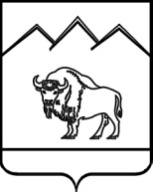  АДМИНИСТРАЦИЯ ПСЕБАЙСКОГО ГОРОДСКОГО ПОСЕЛЕНИЯМОСТОВСКОГО РАЙОНАПОСТАНОВЛЕНИЕ  от__________                                                                                                   № _______пгт Псебай««20 г.(дата составления акта)(дата составления акта)(дата составления акта)(дата составления акта)(дата составления акта)(дата составления акта)(дата составления акта)(место составления акта)(время составления акта)(время составления акта)(время составления акта)(время составления акта)(время составления акта)(время составления акта)(время составления акта)№««20 г. по адресу:(место проведения проверки)На основании:(вид документа с указанием реквизитов (номер, дата), фамилии, имени, отчества (в случае, если имеется), должность руководителя, заместителя руководителя  органа муниципального контроля, издавшего постановление о проведении проверки)(вид документа с указанием реквизитов (номер, дата), фамилии, имени, отчества (в случае, если имеется), должность руководителя, заместителя руководителя  органа муниципального контроля, издавшего постановление о проведении проверки)(полное и (в случае, если имеется) сокращенное наименование, в том числе фирменное наименование юридического лица, фамилия, имя и (в случае, если имеется) отчество индивидуального предпринимателя)(полное и (в случае, если имеется) сокращенное наименование, в том числе фирменное наименование юридического лица, фамилия, имя и (в случае, если имеется) отчество индивидуального предпринимателя)(полное и (в случае, если имеется) сокращенное наименование, в том числе фирменное наименование юридического лица, фамилия, имя и (в случае, если имеется) отчество индивидуального предпринимателя)Продолжительность проверки:Продолжительность проверки:Акт составлен:(наименование органа муниципального контроля)(наименование органа муниципального контроля)(наименование органа муниципального контроля)проведении выездной проверки)(фамилии, имена, отчества (в случае, если имеется), подпись, дата, время)(фамилии, имена, отчества (в случае, если имеется), подпись, дата, время)(заполняется в случае проведения внеплановой проверки субъекта малого или среднего предпринимательства)(заполняется в случае проведения внеплановой проверки субъекта малого или среднего предпринимательства)(заполняется в случае проведения внеплановой проверки субъекта малого или среднего предпринимательства)Лицо (а), проводившие проверку:(фамилия, имя, отчество (в случае, если имеется), должность должностного лица (должностных лиц), проводившего (их) проверку; в случае привлечения к участию к проверке экспертов, экспертных организаций указывается (фамилии, имена, отчества (в случае, если имеется), должности экспертов и/или наименование экспертных организаций)(фамилия, имя, отчество (в случае, если имеется), должность должностного лица (должностных лиц), проводившего (их) проверку; в случае привлечения к участию к проверке экспертов, экспертных организаций указывается (фамилии, имена, отчества (в случае, если имеется), должности экспертов и/или наименование экспертных организаций)(фамилия, имя, отчество (в случае, если имеется), должность должностного лица (должностных лиц), проводившего (их) проверку; в случае привлечения к участию к проверке экспертов, экспертных организаций указывается (фамилии, имена, отчества (в случае, если имеется), должности экспертов и/или наименование экспертных организаций)При проведении проверки присутствовали:При проведении проверки присутствовали:(фамилия, имя, отчество (в случае, если имеется), должность руководителя, иного должностного лица (должностных лиц) или уполномоченного представителя юридического лица, уполномоченного представителя индивидуального предпринимателя, присутствовавших при проведении мероприятий по проверке)(фамилия, имя, отчество (в случае, если имеется), должность руководителя, иного должностного лица (должностных лиц) или уполномоченного представителя юридического лица, уполномоченного представителя индивидуального предпринимателя, присутствовавших при проведении мероприятий по проверке)(фамилия, имя, отчество (в случае, если имеется), должность руководителя, иного должностного лица (должностных лиц) или уполномоченного представителя юридического лица, уполномоченного представителя индивидуального предпринимателя, присутствовавших при проведении мероприятий по проверке)(с указанием характера нарушений; лиц, допустивших нарушения)нарушений не выявлено(подпись проверяющего)(подпись уполномоченного представителя юридического лица, индивидуального предпринимателя, его уполномоченного представителя)(подпись проверяющего)(подпись уполномоченного представителя юридического лица, индивидуального предпринимателя, его уполномоченного представителя)Прилагаемые документы:Подписи лиц, проводивших проверку:Подписи лиц, проводивших проверку:(фамилия, имя, отчество (в случае, если имеется), должность руководителя, иного должностного лица или уполномоченного представителя юридического лица, индивидуального предпринимателя, его уполномоченного представителя)««20 г.(подпись)Пометка об отказе ознакомления с актом проверки:(подпись уполномоченного должностного лица (лиц), проводивших проверку) МУНИЦИПАЛЬНОЕ ОБРАЗОВАНИЕ ПСЕБАЙСКОЕ ГОРОДСКОЕ ПОСЕЛЕНИЕМОСТОВСКОГО РАЙОНААДМИНИСТРАЦИЯ ПСЕБАЙСКОГО ГОРОДСКОГО ПОСЕЛЕНИЯ МОСТОВСКОГО РАЙОНАМУНИЦИПАЛЬНОЕ ОБРАЗОВАНИЕ ПСЕБАЙСКОЕГОРОДСКОЕ ПОСЕЛЕНИЕМОСТОВСКОГО РАЙОНААДМИНИСТРАЦИЯ ПСЕБАЙСКОГО ГОРОДСКОГО ПОСЕЛЕНИЯМОСТОВСКОГО РАЙОНА№ №
п/пСодержание предписанияСрок исполненияОснования для вынесения    
предписания